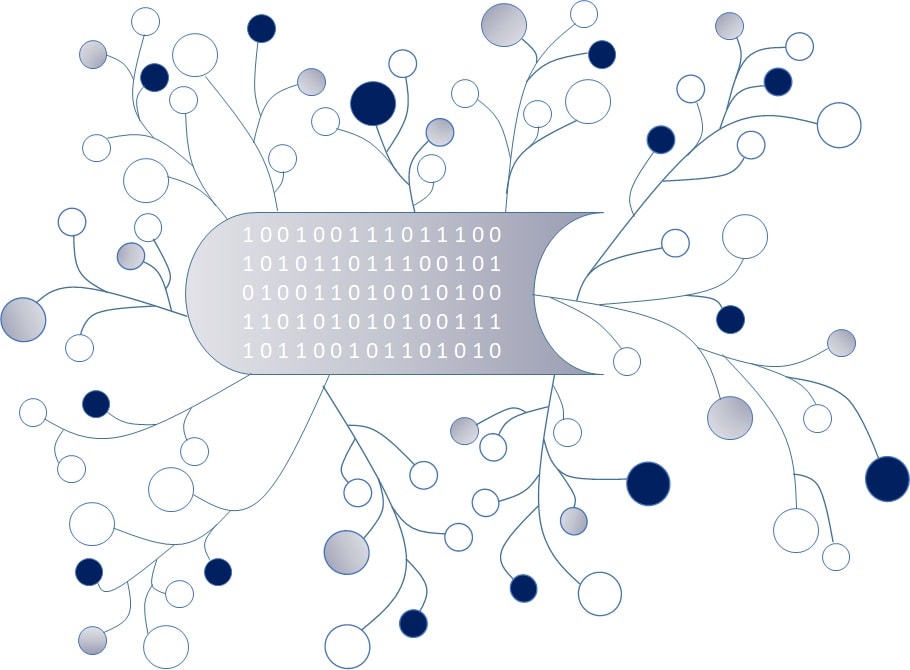 DigI-VETFostering Digitization and Industry 4.0 in vocational education2018-1-DE02-KA202-005145DigI-VET Classroom Material  
November 2020UPB – Jennifer SchneiderProject Title	DigI-VETReference Number	2018-1-DE02-KA202-005145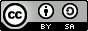 Current Status and future developments Internet of Things The Internet of Things can be defined as a network of physical objects. One common definition give the authors Patel and Patel in the year 2016:   „[…] IoT is a global infrastructure for the information society, enabling advanced services by interconnecting (physical and virtual) things based on existing and evolving interoperable information and communication technologies.“ Patel, K. / Patel, S. (2016).I Task:Please have a closer look on the internet and answer the following questions:II TaskPlease create a Pro and Contra list of the advantages and disadvantages of the Internet of Things for businesses. Make a ranking of the wickedest and best advantages of the Internet of Things for businesses. Please describe in view sentences your decisions.Please present your results to your partner. What results are similar, where are differences?   Results:Pro and Contra ListNew ranking of the Pro and Contra ListPlease describe your decisions:How can Internet of Things change your daily life? Think of your daily routines and technologies which improve your life!What are personal benefits of the Internet of Things?